Таблиця 3.3.Зведена таблиця фахових компетентностей та результатів навчанняТаблиця 3.4Матриця відповідності фахових компетентностейТаблиця 3.5Перелік програмних результатів навчанняІV Форми атестації здобувачів вищої освітиV. Інформація щодо моніторингу ОПОсвітня програма вводиться в дію з 2023 р. VІ. Система внутрішнього забезпечення якості вищої освіти МДУ.У МДУ функціонує Система внутрішнього забезпечення якості вищої освіти (https://mu.edu.ua/uk/yakist-osviti), яка складається з наступних елементів:1) нормативне забезпечення;2) моніторинг системи якості;3) моніторинг освітніх програм;4) удосконалення системи якості.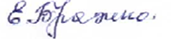 Гарант освітньої програми                     		        Олена БРАЖКОФахові компетентностіРезультати навчанняКФ 1. Здатність до соціальної взаємодії, до співробітництва й розв’язання конфліктів.застосовувати норми та правила професійного спілкування українською мовою;вміти організовувати та брати участь у волонтерських/культурно-освітніх/спортивних проектах, спрямованих на формування здорового способу життя / активної громадянської позиції;розуміти та використовувати технології вироблення, прийняття та реалізації управлінських рішень;уміти відшукувати та узагальнювати інформацію, робити висновки і формулювати рекомендації в межах своєї компетенції;уміти налагодити комунікацію між громадянами та органами державної влади і місцевого самоврядування;уміти коригувати діяльність у випадку зміни вихідних умов.КФ 2. Здатність забезпечувати належний рівень вироблення та використання управлінських продуктів, послуг чи процесів.знати структуру та особливості функціонування сфери публічного управління та адміністрування;розуміти та використовувати технології вироблення, прийняття та реалізації управлінських рішень;застосовувати методи контролю якості у сфері професійної діяльності.КФ 3. Здатність забезпечувати дотримання нормативно-правових та морально-етичних норм поведінки.застосовувати норми та правила професійного спілкування українською мовою;знати стандарти, принципи та норми діяльності у сфері публічного управління та адміністрування;знати основні нормативно-правові акти та положення законодавства у сфері публічного управління та адміністрування;вміти організовувати та брати участь у волонтерських/культурно-освітніх/спортивних проектах, спрямованих на формування здорового способу життя / активної громадянської позиції;уміти налагодити комунікацію між громадянами та органами державної влади і місцевого самоврядування.КФ 4. Здатність використовувати в процесі підготовки і впровадження управлінських рішень сучасні ІКТ.розуміти та використовувати технології вироблення, прийняття та реалізації управлінських рішень;розуміти основи електронного урядування;уміти користуватися системою електронного документообігу.КФ 5 Здатність використовувати систему електронного документообігу.розуміти основи електронного урядування;уміти користуватися системою електронного документообігу;уміти відшукувати та узагальнювати інформацію, робити висновки і формулювати рекомендації в межах своєї компетенції.КФ 6. Здатність здійснювати інформаційно-аналітичне забезпечення управлінських процесів із використанням сучасних інформаційних ресурсів та технологій.розуміти та використовувати технології вироблення, прийняття та реалізації управлінських рішень.КФ 7. Здатність розробляти тактичні та оперативні плани управлінської діяльності.знати стандарти, принципи та норми діяльності у сфері публічного управління та адміністрування;знати основні нормативно-правові акти та положення законодавства у сфері публічного управління та адміністрування;розуміти та використовувати технології вироблення, прийняття та реалізації управлінських рішень;розуміти основи електронного урядування;уміти користуватися системою електронного документообігу;уміти відшукувати та узагальнювати інформацію, робити висновки і формулювати рекомендації в межах своєї компетенції;використовувати методи аналізу та оцінювання програм сталого розвитку.КФ 8. Здатність готувати проекти управлінських рішень та їх впроваджувати.розуміти основи електронного урядування;уміти користуватися системою електронного документообігу.КФ 9. Здатність впроваджувати інноваційні технології.використовувати базові знання з історичних, культурних, політичних, соціальних, економічних засад розвитку суспільства;вміти усно і письмово спілкуватися іноземною мовою;уміти коригувати діяльність у випадку зміни вихідних умов.КФ 10. Здатність до дослідницької та пошукової діяльності в сфері публічного управління та адміністрування.використовувати базові знання з історичних, культурних, політичних, соціальних, економічних засад розвитку суспільства;уміти відшукувати та узагальнювати інформацію, робити висновки і формулювати рекомендації в межах своєї компетенції;використовувати дані статистичної звітності, обліку та спеціальних досліджень у професійній діяльності.КФ 11. Здатність у складі робочої групи проводити прикладні дослідження в сфері публічного управління та адміністрування.знати стандарти, принципи та норми діяльності у сфері публічного управління та адміністрування;знати основні нормативно-правові акти та положення законодавства у сфері публічного управління та адміністрування;розуміти та використовувати технології вироблення, прийняття та реалізації управлінських рішень;розуміти основи електронного урядування;уміти відшукувати та узагальнювати інформацію, робити висновки і формулювати рекомендації в межах своєї компетенції;уміти налагодити комунікацію між громадянами та органами державної влади і місцевого самоврядування;використовувати дані статистичної звітності, обліку та спеціальних досліджень у професійній діяльності.КФ 12. Здатність застосовувати ефективні управлінські інструменти публічного управління та адміністрування в органах державної та регіональної влади, місцевого самоврядування з урахуванням тенденцій сталого розвитку держави та Приазов’я зокрема.застосовувати норми та правила професійного спілкування українською мовою;знати структуру та особливості функціонування сфери публічного управління та адміністрування;знати стандарти, принципи та норми діяльності у сфері публічного управління та адміністрування;знати основні нормативно-правові акти та положення законодавства у сфері публічного управління та адміністрування;розуміти та використовувати технології вироблення, прийняття та реалізації управлінських рішень;розуміти основи електронного урядування;уміти відшукувати та узагальнювати інформацію, робити висновки і формулювати рекомендації в межах своєї компетенції;використовувати методи аналізу та оцінювання програм сталого розвитку;використовувати дані статистичної звітності, обліку та спеціальних досліджень у професійній діяльності;уміти застосовувати демократичні технології прийняття управлінських рішень, враховуючи інтереси й потреби громадян, суспільства та держави в умовах повоєнного відновлення України та Приазов’я зокрема.Освітні компонентиКомпетентностіКомпетентностіКомпетентностіКомпетентностіКомпетентностіКомпетентностіКомпетентностіКомпетентностіКомпетентностіКомпетентностіКомпетентностіКомпетентностіКомпетентностіКомпетентностіКомпетентностіКомпетентностіКомпетентностіКомпетентностіКомпетентностіКомпетентностіКомпетентностіКомпетентностіКомпетентностіКомпетентностіКомпетентностіКомпетентностіКомпетентностіОсвітні компонентиІКЗагальніЗагальніЗагальніЗагальніЗагальніЗагальніЗагальніЗагальніЗагальніЗагальніЗагальніЗагальніЗагальніЗагальніФаховіФаховіФаховіФаховіФаховіФаховіФаховіФаховіФаховіФаховіФаховіФаховіОсвітні компонентиІККЗ1КЗ2КЗ3КЗ4КЗ5КЗ6КЗ7КЗ8КЗ9КЗ10КЗ11КЗ12КЗ13КФ1КФ1КФ2КФ3КФ4КФ5КФ6КФ7КФ8КФ9КФ10КФ11КФ12ОК 1++++++ОК 2+++++++ОК 3+++++ОК 4++++ОК 5+++++ОК 6++++++ОК 7+++++++++ОК 8+++++ОК 9++++++++ОК 10+++++++++++ОК 11+++++++++++++++ОК 12+++++ОК 13++++++++ОК 14+++++++++++++ОК 15++++++++++++ОК 16++++++++++++++++++++++++ОК 17++++++++++++++ОК 18+++++++++++ОК 19++++++++++++++++++++ОК 20+++++++++++++++++ОК 21++++++++++++++ОК 22+++++++++++++++++++++ОК 23+++++++++++++++++++ОК 24++++++++++++ОК 25++++++++++++++++++++ОК 26++++++++++++++++++++ОК 27++++++++++ОК 28++++++++++++++ОК 29++++++++++++++ОК 30++++++++++++++ОК 31++++++++++++++ОК 32++++++++++++++Програмні результати навчанняОсвітні компонентиОсвітні компонентиОсвітні компонентиОсвітні компонентиОсвітні компонентиОсвітні компонентиОсвітні компонентиОсвітні компонентиОсвітні компонентиОсвітні компонентиОсвітні компонентиОсвітні компонентиОсвітні компонентиОсвітні компонентиОсвітні компонентиОсвітні компонентиОсвітні компонентиОсвітні компонентиОсвітні компонентиОсвітні компонентиОсвітні компонентиОсвітні компонентиОсвітні компонентиОсвітні компонентиОсвітні компонентиОсвітні компонентиОсвітні компонентиОсвітні компонентиОсвітні компонентиОсвітні компонентиОсвітні компонентиОсвітні компонентиОсвітні компонентиПрограмні результати навчанняОК 1ОК 2ОК 3ОК 4ОК 5ОК 6ОК 7ОК 8ОК 9ОК 10ОК 11ОК 12ОК 13ОК 14ОК 15ОК 16ОК 17ОК 18ОК 19ОК 20ОК 21ОК 22ОК 23ОК 24ОК 25ОК 26ОК 27ОК 28ОК 29ОК 30ОК 31ОК 32РН-1++++++РН-2++РН-3++РН-4++++РН-5+++++РН-6+++++РН-7++РН-8+++++РН-9+++++++РН-10++++++++РН-11++++++++РН-12 +++++++++++РН-13+++++РН-14+++РН-15++++РН-16++++++++++++РН-17+++++Форми атестації здобувачів вищої освітиАтестація здійснюється у формі атестаційного екзамену з англійської мови, атестаційного екзамену зі спеціальності та публічного захисту кваліфікаційної роботи.Вимоги до кваліфікаційної роботи/проектуУ кваліфікаційній роботі має бути досліджено проблему у сфері публічного управління та адміністрування із застосуванням теорії та наукових методів управління.У кваліфікаційній роботі не може бути академічного плагіату, фальсифікації та списування. У кваліфікаційній роботі має бути розв’язана складна задача чи проблема у сфері публічного управління та адміністрування, що передбачає проведення досліджень та/або здійснення інновацій та характеризується невизначеністю умов і вимог.Структура та правила оформлення кваліфікаційних робіт визначається Положенням про кваліфікаційні роботи здобувачів вищої освіти в Маріупольському державному університеті, затвердженому наказом МДУ від 25 лютого 2021 р. № 60.З метою запобігання фактам плагіату та текстових запозичень у кваліфікаційних роботах результати наукових досліджень випускників підлягають перевірці на наявність академічного плагіату згідно Положення МДУ «Про запобігання та виявлення академічного плагіату в кваліфікаційних роботах студентів МДУ», оприлюдненню в електронній базі кваліфікаційних робіт кафедри публічного управління та адміністрування Навчально-наукового інституту управління МДУ. Кваліфікаційна робота оприлюднюється в репозиторії Маріупольського державного університету. Оприлюднення кваліфікаційних робіт, що містять інформацію з обмеженим доступом, здійснюється у відповідності до вимог чинного законодавства.. 